ПРАВИТЕЛЬСТВО СЕВАСТОПОЛЯПОСТАНОВЛЕНИЕот 20 октября 2016 г. N 992-ППОБ УТВЕРЖДЕНИИ ПОРЯДКА ПРОВЕРКИ ДОСТОВЕРНОСТИ И ПОЛНОТЫСВЕДЕНИЙ, ПРЕДСТАВЛЯЕМЫХ ЛИЦАМИ, ЗАМЕЩАЮЩИМИ ГОСУДАРСТВЕННЫЕДОЛЖНОСТИ ГОРОДА СЕВАСТОПОЛЯ В ПРАВИТЕЛЬСТВЕ СЕВАСТОПОЛЯИ В ИНЫХ ИСПОЛНИТЕЛЬНЫХ ОРГАНАХ ГОСУДАРСТВЕННОЙ ВЛАСТИГОРОДА СЕВАСТОПОЛЯ, ГОСУДАРСТВЕННЫМИ ГРАЖДАНСКИМИ СЛУЖАЩИМИГОРОДА СЕВАСТОПОЛЯ В ИСПОЛНИТЕЛЬНЫХ ОРГАНАХ ГОСУДАРСТВЕННОЙВЛАСТИ ГОРОДА СЕВАСТОПОЛЯ, УПОЛНОМОЧЕННЫМ ПО ЗАЩИТЕ ПРАВПРЕДПРИНИМАТЕЛЕЙ В ГОРОДЕ СЕВАСТОПОЛЕ И ГРАЖДАНАМИ,ПРЕТЕНДУЮЩИМИ НА ЗАМЕЩЕНИЕ ВЫШЕУКАЗАННЫХ ДОЛЖНОСТЕЙ,И СОБЛЮДЕНИЯ ЛИЦАМИ, ЗАМЕЩАЮЩИМИ ГОСУДАРСТВЕННЫЕ ДОЛЖНОСТИВ ПРАВИТЕЛЬСТВЕ СЕВАСТОПОЛЯ И В ИНЫХ ИСПОЛНИТЕЛЬНЫХ ОРГАНАХГОСУДАРСТВЕННОЙ ВЛАСТИ ГОРОДА СЕВАСТОПОЛЯ, ДОЛЖНОСТИГОСУДАРСТВЕННОЙ ГРАЖДАНСКОЙ СЛУЖБЫ ГОРОДА СЕВАСТОПОЛЯВ ИСПОЛНИТЕЛЬНЫХ ОРГАНАХ ГОСУДАРСТВЕННОЙ ВЛАСТИ ГОРОДАСЕВАСТОПОЛЯ, ОГРАНИЧЕНИЙ И ЗАПРЕТОВ, ТРЕБОВАНИЙО ПРЕДОТВРАЩЕНИИ ИЛИ УРЕГУЛИРОВАНИИ КОНФЛИКТА ИНТЕРЕСОВ,ИСПОЛНЕНИЯ ИМИ ОБЯЗАННОСТЕЙ И СОБЛЮДЕНИЯ ТРЕБОВАНИЙК СЛУЖЕБНОМУ ПОВЕДЕНИЮВ соответствии с Федеральным законом от 25.12.2008 N 273-ФЗ "О противодействии коррупции", руководствуясь Указом Президента Российской Федерации от 21.09.2009 N 1065 "О проверке достоверности и полноты сведений, представляемых гражданами, претендующими на замещение должностей федеральной государственной службы, и федеральными государственными служащими, и соблюдения федеральными государственными служащими требований к служебному поведению", Указом Президента Российской Федерации от 21.09.2009 N 1066 "О проверке достоверности и полноты сведений, представляемых гражданами, претендующими на замещение государственных должностей Российской Федерации, и лицами, замещающими государственные должности Российской Федерации, и соблюдения ограничений лицами, замещающими государственные должности Российской Федерации", Уставом города Севастополя, законами города Севастополя от 30.04.2014 N 5-ЗС "О Правительстве Севастополя", от 11.06.2014 N 30-ЗС "О противодействии коррупции в городе Севастополе", Правительство Севастополя постановляет:1. Утвердить прилагаемый Порядок проверки достоверности и полноты сведений, представляемых лицами, замещающими государственные должности города Севастополя в Правительстве Севастополя и в иных исполнительных органах государственной власти города Севастополя, государственными гражданскими служащими города Севастополя в исполнительных органах государственной власти города Севастополя, Уполномоченным по защите прав предпринимателей в городе Севастополе и гражданами, претендующими на замещение вышеуказанных должностей, и соблюдения лицами, замещающими государственные должности в Правительстве Севастополя и в иных исполнительных органах государственной власти города Севастополя, должности государственной гражданской службы города Севастополя в исполнительных органах государственной власти города Севастополя, ограничений и запретов, требований о предотвращении или урегулировании конфликта интересов, исполнения ими обязанностей и соблюдения требований к служебному поведению.2. Признать утратившим силу постановление Правительства Севастополя от 24.07.2014 N 158 "Об утверждении Положения о проверке достоверности и полноты сведений, представляемых гражданами, претендующими на замещение должностей государственной гражданской службы города Севастополя, и государственными гражданскими служащими, и соблюдения государственными гражданскими служащими города Севастополя требований к служебному поведению".3. Настоящее постановление вступает в силу по истечении десяти дней после дня его официального опубликования.4. Контроль за исполнением настоящего постановления возложить на заместителя Губернатора - Председателя Правительства Севастополя Гладкова В.В.Временно исполняющий обязанностиГубернатора города Севастополя,Председателя Правительства СевастополяД.В.ОВСЯННИКОВУтвержденпостановлениемПравительства Севастополяот 20.10.2016 N 992-ПППОРЯДОКПРОВЕРКИ ДОСТОВЕРНОСТИ И ПОЛНОТЫ СВЕДЕНИЙ, ПРЕДСТАВЛЯЕМЫХЛИЦАМИ, ЗАМЕЩАЮЩИМИ ГОСУДАРСТВЕННЫЕ ДОЛЖНОСТИ ГОРОДАСЕВАСТОПОЛЯ В ПРАВИТЕЛЬСТВЕ СЕВАСТОПОЛЯ И В ИНЫХИСПОЛНИТЕЛЬНЫХ ОРГАНАХ ГОСУДАРСТВЕННОЙ ВЛАСТИ ГОРОДАСЕВАСТОПОЛЯ, ГОСУДАРСТВЕННЫМИ ГРАЖДАНСКИМИ СЛУЖАЩИМИ ГОРОДАСЕВАСТОПОЛЯ В ИСПОЛНИТЕЛЬНЫХ ОРГАНАХ ГОСУДАРСТВЕННОЙ ВЛАСТИГОРОДА СЕВАСТОПОЛЯ, УПОЛНОМОЧЕННЫМ ПО ЗАЩИТЕ ПРАВПРЕДПРИНИМАТЕЛЕЙ В ГОРОДЕ СЕВАСТОПОЛЕ И ГРАЖДАНАМИ,ПРЕТЕНДУЮЩИМИ НА ЗАМЕЩЕНИЕ ВЫШЕУКАЗАННЫХ ДОЛЖНОСТЕЙ,И СОБЛЮДЕНИЯ ЛИЦАМИ, ЗАМЕЩАЮЩИМИ ГОСУДАРСТВЕННЫЕ ДОЛЖНОСТИВ ПРАВИТЕЛЬСТВЕ СЕВАСТОПОЛЯ И В ИНЫХ ИСПОЛНИТЕЛЬНЫХ ОРГАНАХГОСУДАРСТВЕННОЙ ВЛАСТИ ГОРОДА СЕВАСТОПОЛЯ, ДОЛЖНОСТИГОСУДАРСТВЕННОЙ ГРАЖДАНСКОЙ СЛУЖБЫ ГОРОДА СЕВАСТОПОЛЯВ ИСПОЛНИТЕЛЬНЫХ ОРГАНАХ ГОСУДАРСТВЕННОЙ ВЛАСТИ ГОРОДАСЕВАСТОПОЛЯ, ОГРАНИЧЕНИЙ И ЗАПРЕТОВ, ТРЕБОВАНИЙО ПРЕДОТВРАЩЕНИИ ИЛИ УРЕГУЛИРОВАНИИ КОНФЛИКТА ИНТЕРЕСОВ,ИСПОЛНЕНИЯ ИМИ ОБЯЗАННОСТЕЙ И СОБЛЮДЕНИЯ ТРЕБОВАНИЙК СЛУЖЕБНОМУ ПОВЕДЕНИЮ1. Настоящим Порядком определяется механизм осуществления проверки:а) достоверности и полноты сведений о доходах, об имуществе и обязательствах имущественного характера, представленных в соответствии с нормативными правовыми актами Российской Федерации и города Севастополя:гражданами, претендующими на замещение государственных должностей города Севастополя в Правительстве Севастополя и в иных исполнительных органах государственной власти города Севастополя, на замещение должности Уполномоченного по защите прав предпринимателей в городе Севастополе, должностей государственной гражданской службы города Севастополя в исполнительных органах государственной власти города Севастополя (далее - граждане), на отчетную дату;лицами, замещающими государственные должности города Севастополя в Правительстве Севастополя и в иных исполнительных органах государственной власти города Севастополя, должность Уполномоченного по защите прав предпринимателей в городе Севастополе, государственными гражданскими служащими города Севастополя в исполнительных органах государственной власти города Севастополя, включенными в перечень, установленный нормативным правовым актом Правительства Севастополя (далее - служащие), за отчетный период и за два года, предшествующих отчетному периоду;б) достоверности и полноты сведений, представленных гражданами при поступлении на государственную гражданскую службу города Севастополя в исполнительные органы государственной власти города Севастополя, назначении на государственные должности города Севастополя в Правительстве Севастополя и в иных исполнительных органах государственной власти города Севастополя, должность Уполномоченного по защите прав предпринимателей города Севастополя в соответствии с нормативными правовыми актами Российской Федерации и города Севастополя (далее - сведения, представляемые гражданами в соответствии с нормативными правовыми актами);в) соблюдения служащими и лицами, замещающими государственные должности города Севастополя в Правительстве Севастополя и в иных исполнительных органах государственной власти города Севастополя, Уполномоченным по защите прав предпринимателей города Севастополя в течение трех лет, предшествующих поступлению информации, явившейся основанием для осуществления проверки, предусмотренной настоящим подпунктом, ограничений и запретов, требований о предотвращении или урегулировании конфликта интересов, исполнения ими обязанностей, установленных Федеральным законом от 25.12.2008 N 273-ФЗ "О противодействии коррупции" и другими федеральными законами, нормативными правовыми актами города Севастополя (далее - требования к служебному поведению).2. Проверка, предусмотренная пунктом 1 настоящего Порядка, осуществляется по решению:а) Губернатора города Севастополя - в отношении граждан, претендующих на замещение государственных должностей, и лиц, замещающих государственные должности города Севастополя в Правительстве Севастополя и в иных исполнительных органах государственной власти города Севастополя; граждан, претендующих на замещение должностей государственной гражданской службы и государственных гражданских служащих города Севастополя в исполнительных органах государственной власти города Севастополя, назначение которых на должность осуществляет Губернатор города Севастополя; Уполномоченного по защите прав предпринимателей и лица, претендующего на замещение данной должности;б) соответствующего представителя нанимателя или уполномоченного им лица - в отношении граждан и служащих города Севастополя в исполнительных органах государственной власти города Севастополя, кроме лиц, указанных в подпункте "а" пункта 2 настоящего Порядка.Решение принимается отдельно в отношении каждого лица, указанного в подпункте "а" пункта 1, и оформляется в письменной форме.Представитель нанимателя, указанный в подпункте "б" пункта 2 настоящего Порядка, уведомляет Управление по профилактике коррупционных и иных правонарушений Департамента общественной безопасности города Севастополя (далее - Управление) о поступлении информации, указанной в пункте 5 настоящего Порядка, а также о решении, принятом на основании данной информации.3. Проверка, предусмотренная пунктом 1 настоящего Порядка, проводится:а) Управлением - в отношении лиц, указанных в подпункте "а" пункта 2 настоящего Порядка;б) соответствующим подразделением органа исполнительной власти (должностным лицом), ответственным за работу по профилактике коррупционных и иных правонарушений, - в отношении лиц, указанных в подпункте "б" пункта 2 настоящего Порядка.4. Проверка, предусмотренная пунктом 1 настоящего Порядка в отношении лиц, указанных в подпункте "б" пункта 2 настоящего Порядка, может проводиться Управлением независимо от проверок, осуществляемых подразделениями, должностными лицами либо комиссиями иных органов, по решению Губернатора или иного уполномоченного лица.5. Основанием для осуществления проверки, предусмотренной пунктом 1 настоящего Порядка, является достаточная информация, представленная в письменном виде:а) правоохранительными органами, иными государственными органами и их должностными лицами;б) работниками подразделений, ответственных за работу по профилактике коррупционных и иных правонарушений, а также должностными лицами Управления;в) постоянно действующими руководящими органами политических партий и зарегистрированных в соответствии с действующим законодательством иных общероссийских общественных объединений, не являющихся политическими партиями;г) Общественной палатой Российской Федерации, Общественной палатой города Севастополя;д) общероссийскими и региональными средствами массовой информации.6. Информация анонимного характера не может служить основанием для проверки.7. Проверка осуществляется в срок, не превышающий 60 дней со дня принятия решения о ее проведении. Срок проверки может быть продлен до 90 дней лицом, принявшим решение о ее проведении.8. Управление, подразделение (должностное лицо), ответственное за работу по профилактике коррупционных и иных правонарушений, осуществляет проверку:а) самостоятельно;б) путем направления запроса в федеральные органы исполнительной власти, уполномоченные на осуществление оперативно-розыскной деятельности, в соответствии с частью третьей статьи 7 Федерального закона от 12.08.1995 N 144-ФЗ "Об оперативно-розыскной деятельности" (далее - Федеральный закон "Об оперативно-розыскной деятельности") в отношении гражданских служащих и лиц, претендующих на замещение этих должностей.9. Управление, подразделение (должностное лицо), ответственное за работу по профилактике коррупционных и иных правонарушений, осуществляет проверку, предусмотренную подпунктом "а" пункта 8 настоящего Порядка.Проверку, предусмотренную подпунктом "б" пункта 8 настоящего Порядка, в интересах Управления, подразделения (должностного лица), ответственного за работу по профилактике коррупционных и иных правонарушений, осуществляют соответствующие федеральные государственные органы.10. При осуществлении проверки, предусмотренной подпунктом "а" пункта 8 настоящего Порядка, должностные лица Управления, подразделение (должностное лицо), ответственное за работу по профилактике коррупционных и иных правонарушений, вправе в пределах своей компетенции, установленной пунктом 3 настоящего Порядка:а) истребовать сведения о доходах, об имуществе и обязательствах имущественного характера лица, в отношении которого принято решение об осуществлении проверки, а также его супруги (супруга) и несовершеннолетних детей, а также иные сведения, необходимые для проведения проверки, в кадровом подразделении исполнительных органов государственной власти города Севастополя, в котором находятся указанные сведения;б) проводить беседу с гражданами и служащими;в) изучать представленные гражданами и служащими сведения о доходах, об имуществе и обязательствах имущественного характера и дополнительные материалы;г) получать от граждан и служащих пояснения по представленным ими сведениям о доходах, об имуществе и обязательствах имущественного характера и материалам;д) направлять в установленном порядке запрос (кроме запросов о проведении оперативно-розыскных мероприятий, запросов в кредитные организации, налоговые органы Российской Федерации и органы, осуществляющие государственную регистрацию прав на недвижимое имущество и сделок с ним) в органы прокуратуры Российской Федерации, иные федеральные государственные органы, государственные органы субъектов Российской Федерации, территориальные органы федеральных государственных органов, органы местного самоуправления, на предприятия, в учреждения, организации и общественные объединения (далее - государственные органы и организации) об имеющихся у них сведениях: о доходах, об имуществе и обязательствах имущественного характера гражданина, служащего, их супруги (супруга) и несовершеннолетних детей; о достоверности и полноте сведений, представленных гражданином в соответствии с нормативными правовыми актами Российской Федерации; о соблюдении служащим требований к служебному поведению;е) наводить справки у физических лиц и получать от них информацию с их согласия;ж) осуществлять анализ сведений, представленных гражданином и служащим в соответствии с законодательством Российской Федерации и города Севастополя о противодействии коррупции.11. В запросе, предусмотренном подпунктом "д" пункта 10 настоящего Порядка, указываются:а) фамилия, имя, отчество руководителя государственного органа или организации, в которые направляется запрос;б) нормативный правовой акт, на основании которого направляется запрос;в) фамилия, имя, отчество, дата и место рождения, место регистрации, жительства и (или) пребывания, должность и место работы (службы), вид и реквизиты документа, удостоверяющего личность, гражданина, служащего, их супруги (супруга) и несовершеннолетних детей, сведения о доходах, об имуществе и обязательствах имущественного характера которых проверяются, гражданина, представившего сведения в соответствии с нормативными правовыми актами Российской Федерации, полнота и достоверность которых проверяются, либо служащего, в отношении которого имеются сведения о несоблюдении им требований к служебному поведению;г) содержание и объем сведений, подлежащих проверке;д) срок представления запрашиваемых сведений;е) фамилия, инициалы и номер телефона лица, подготовившего запрос;ж) идентификационный номер налогоплательщика (в случае направления запроса в налоговые органы Российской Федерации);з) другие необходимые сведения.12. В запросе о проведении оперативно-розыскных мероприятий, помимо сведений, перечисленных в пункте 11 настоящего Порядка, указываются сведения, послужившие основанием для проверки, государственные органы и организации, в которые направлялись (направлены) запросы, и вопросы, которые в них ставились, дается ссылка на соответствующие положения Федерального закона "Об оперативно-розыскной деятельности".13. Запросы, кроме запросов о проведении оперативно-розыскных мероприятий, запросов в кредитные организации, налоговые органы Российской Федерации и органы, осуществляющие государственную регистрацию прав на недвижимое имущество и сделок с ним, направляются начальником Управления, руководителем государственного органа, в котором находится подразделение (должностное лицо), ответственное за работу по профилактике коррупционных и иных правонарушений.14. Запросы о проведении оперативно-разыскных мероприятий направляются Губернатором города Севастополя.Запросы в кредитные организации, налоговые органы Российской Федерации и органы, осуществляющие государственную регистрацию прав на недвижимое имущество и сделок с ним, направляются Губернатором города Севастополя или уполномоченным заместителем Губернатора - Председателя Правительства Севастополя, координирующим работу по вопросам содействия в реализации мер антикоррупционной политики в городе Севастополе.(п. 14 в ред. Постановления Правительства Севастополя от 29.04.2019 N 290-ПП)15. Начальник Управления, руководитель исполнительного органа государственной власти, в котором находится подразделение (должностное лицо), ответственное за работу по профилактике коррупционных и иных правонарушений, обеспечивает:а) уведомление в письменной форме гражданина, служащего о начале в отношении его проверки и разъяснение ему содержания подпункта "б" настоящего пункта - в течение двух рабочих дней со дня получения соответствующего решения;б) проведение в случае обращения гражданина, служащего беседы с ним, в ходе которой он должен быть проинформирован о том, какие сведения, представляемые им в соответствии с настоящим Порядком, и соблюдение каких требований к служебному поведению подлежат проверке, - в течение семи рабочих дней со дня обращения проверяемого лица, а при наличии уважительной причины - в срок, согласованный с гражданином, служащим.16. По окончании проверки Управление, подразделение (должностное лицо), ответственное за работу по профилактике коррупционных и иных правонарушений, обязано ознакомить гражданина, служащего с результатами проверки с соблюдением законодательства Российской Федерации о государственной тайне.17. Гражданин, служащий вправе:а) давать пояснения в письменной форме: в ходе проверки; по вопросам, указанным в подпункте "б" пункта 15 настоящего Порядка; по результатам проверки;б) представлять дополнительные материалы и давать по ним пояснения в письменной форме;в) обращаться в Управление, подразделение, ответственное за работу по профилактике коррупционных и иных правонарушений, с подлежащим удовлетворению ходатайством о проведении с ним беседы по вопросам, указанным в подпункте "б" пункта 15 настоящего Порядка.18. Пояснения, указанные в пункте 17 настоящего Порядка, приобщаются к материалам проверки.19. На период проведения проверки служащий может быть отстранен от замещаемой должности на срок, не превышающий 60 дней со дня принятия решения о ее проведении. Указанный срок может быть продлен до 90 дней лицом, принявшим решение о проведении проверки.На период отстранения служащего от замещаемой должности денежное содержание по замещаемой им должности сохраняется.20. Начальник Управления представляет лицу, принявшему решение о проведении проверки, доклад о ее результатах.Руководитель исполнительного органа государственной власти города Севастополя, в котором находится подразделение (должностное лицо), ответственное за работу по профилактике коррупционных и иных правонарушений, уведомляет о результатах проверки Управление.21. По результатам проверки нанимателю гражданина, служащего в установленном порядке представляется доклад. При этом в докладе должно содержаться одно из следующих предложений:а) о назначении гражданина на должность;б) об отказе гражданину в назначении на должность;в) об отсутствии оснований для применения к служащему мер юридической ответственности;г) о применении к служащему мер юридической ответственности;д) о представлении материалов проверки в соответствующую комиссию по соблюдению требований к служебному поведению и урегулированию конфликта интересов;е) о невозможности завершить проверку по причине смерти гражданина, служащего или увольнения служащего с гражданской службы.(пп. "е" введен Постановлением Правительства Севастополя от 11.02.2019 N 59-ПП)22. Сведения о результатах проверки с письменного согласия лица, принявшего решение о ее проведении, предоставляются Управлением с одновременным уведомлением об этом гражданина, служащего, в отношении которого проводилась проверка, правоохранительным и налоговым органам, постоянно действующим руководящим органам политических партий и зарегистрированных в соответствии с законом иных общественных объединений, не являющихся политическими партиями, Общественной палате Российской Федерации и Общественной палате города Севастополя, предоставившим информацию, явившуюся основанием для проведения проверки, с соблюдением законодательства Российской Федерации о персональных данных и государственной тайне.23. При установлении в ходе проверки обстоятельств, свидетельствующих о наличии признаков преступления или административного правонарушения, материалы об этом представляются в государственные органы в соответствии с их компетенцией.24. Наниматель гражданина, служащего, рассмотрев доклад и соответствующее предложение, указанные в пункте 21 настоящего Порядка, принимает одно из следующих решений:(в ред. Постановления Правительства Севастополя от 11.02.2019 N 59-ПП)а) назначить гражданина на должность;б) отказать гражданину в назначении на должность;в) не применять к служащему мер юридической ответственности ввиду отсутствия оснований;г) применить к служащему меры юридической ответственности;д) представить материалы проверки в соответствующую комиссию по соблюдению требований к служебному поведению и урегулированию конфликта интересов;е) прекратить проверку при наличии оснований, предусмотренных в подпункте "е" пункта 21 настоящего Порядка.(пп. "е" введен Постановлением Правительства Севастополя от 11.02.2019 N 59-ПП)25. По окончании проверки оригиналы истребованных документов, содержащих сведения о доходах, об имуществе и обязательствах имущественного характера гражданина, служащего, а также их супруги (супруга) и несовершеннолетних детей, а также иных сведений, необходимых для проведения проверки, возвращаются в соответствующие кадровые подразделения исполнительных органов государственной власти города Севастополя.26. Подлинники справок о доходах, об имуществе и обязательствах имущественного характера, поступившие в подразделение (должностному лицу), ответственное за работу по профилактике коррупционных и иных правонарушений, приобщаются к личным делам.27. Материалы проверки, в том числе копии сведений о доходах, об имуществе и обязательствах имущественного характера, хранятся в Управлении, подразделении (должностного лица), ответственном за работу по профилактике коррупционных и иных правонарушений, в течение трех лет со дня ее окончания, после чего передаются в архив.28. Информация о результатах проверки приобщается к личному делу проверяемого лица.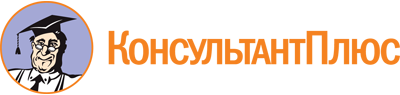 Постановление Правительства Севастополя от 20.10.2016 N 992-ПП
(ред. от 29.04.2019)
"Об утверждении Порядка проверки достоверности и полноты сведений, представляемых лицами, замещающими государственные должности города Севастополя в Правительстве Севастополя и в иных исполнительных органах государственной власти города Севастополя, государственными гражданскими служащими города Севастополя в исполнительных органах государственной власти города Севастополя, Уполномоченным по защите прав предпринимателей в городе Севастополе и гражданами, претендующими на замещение вышеуказанных должностей, и соблюдения лицами, замещающими государственные должности в Правительстве Севастополя и в иных исполнительных органах государственной власти города Севастополя, должности государственной гражданской службы города Севастополя в исполнительных органах государственной власти города Севастополя, ограничений и запретов, требований о предотвращении или урегулировании конфликта интересов, исполнения ими обязанностей и соблюдения требований к служебному поведению"Документ предоставлен КонсультантПлюс

www.consultant.ru

Дата сохранения: 27.05.2019
 Список изменяющих документов(в ред. Постановлений Правительства Севастополя от 11.02.2019 N 59-ПП,от 29.04.2019 N 290-ПП)Список изменяющих документов(в ред. Постановлений Правительства Севастополя от 11.02.2019 N 59-ПП,от 29.04.2019 N 290-ПП)